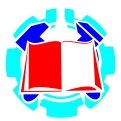 Комитет образования, науки и молодежной политики Волгоградской областиГосударственноеавтономноепрофессиональноеобразовательноеучреждениеЕЛАНСКИЙАГРАРНЫЙКОЛЛЕДЖПриказ № 118от 16.12.2020 года.«О продлении временной реализацииобразовательных программ СПО сприменением электронного обученияи дистанционных образовательныхтехнологий»На основании постановления Губернатора Волгоградской области от 30.09.2020 года № 609 «О внесении изменения в постановление Губернатора Волгоградской области от 15 марта 2020 года  № 179 «О введении режима повышенной готовности функционирования органов управления, сил и средств территориальной подсистемы Волгоградской области единой государственной системы предупреждения и ликвидации чрезвычайных ситуаций»», а также на основании методических рекомендаций МР3.1/2.4.0206-20 «Рекомендации по профилактике новой коронавирусной инфекции (COVID-19)  в профессиональных образовательных организациях» от 24.08.2020 года.Приказываю:Продлить до 28.12.2020 года включительно реализацию образовательных программ по специальностям и  профессиям с применением электронного обучения (далее - ЭО) и дистанционных образовательных технологий (далее - ДОТ) для следующих групп:Группы  2-ТПС  специальности «Технология производства и переработки сельскохозяйственного производства»;Группы  7-ТО  специальности «Техническое обслуживание и ремонт автомобильного транспорта»;Группа 3-Т специальности «Технология молока и молочных продуктов»;Педагогическим работникам обеспечить реализацию образовательных программ с применением электронного обучения и дистанционных образовательных технологий для данных студентов;Ответственным за консультирование педагогических работников по использованию электронного обучения и дистанционных образовательных технологий назначить методиста Гулиеву Е.В.Ответственными за консультирование обучающихся по использованию электронного обучения и дистанционных образовательных технологий назначить классных руководителей данных групп;Назначить для данных групп 22.12.2020 года день для консультирования и выдачи тем по дипломному проектированию;Диспетчеру по расписанию при необходимости проводить корректировку расписаний занятий с учетом ресурсов, необходимых для реализации программ с применением ЭО и ДОТ.Ответственность за исполнение приказа возложить на зам. дир. по УПР П.Н. Панечкина.       Директор ГАПОУ «Еланский аграрный колледж»  Голев В.А.ул. Вокзальная, д. 2, Волгоградская обл., р.п. Елань, 403731телефон (факс)(84452) 5-71-01ИНН 3406002170       КПП  340601001e-mail: eak@volganet.ru